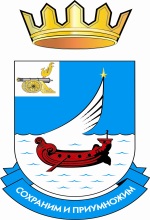 Российская ФедерацияСмоленская областьМуниципальное образование "Гагаринский район" Смоленской областиР Е Ш Е Н И Еот 29 июля  2016 года                                                                                         №  102Об утверждении Порядка предоставления иных межбюджетных трансфертов из муниципального дорожного фонда муниципального образования «Гагаринский район» Смоленской области бюджетам поселений В соответствии со статьями 142, 142.4 Бюджетного кодекса Российской Федерации, Федеральным законом от 06.10.2003 № 131-ФЗ «Об общих принципах организации местного самоуправления в Российской Федерации», решением Гагаринской районной Думы от 29.11.2013  года   №156 «О муниципальном дорожном фонде муниципального образования «Гагаринский район» Смоленской области, Уставом муниципального образования «Гагаринский район» Смоленской области Гагаринская районная ДумаРЕШИЛА:Утвердить прилагаемый Порядок предоставления иных межбюджетных трансфертов из муниципального дорожного фонда муниципального образования «Гагаринский район» Смоленской области бюджетам поселений.Настоящее решение вступает в силу с момента его официального опубликования.Глава муниципального образования "Гагаринский район" Смоленской области                                     А. И. ИвановУТВЕРЖДЕН Решением Гагаринской районной Думы от 29.07.2016 года № 102ПОРЯДОКпредоставления иных межбюджетных трансфертов из муниципального дорожного фонда муниципального образования «Гагаринский район» Смоленской области бюджетам поселенийПорядок предоставления иных межбюджетных трансфертов из муниципального дорожного фонда муниципального образования «Гагаринский район» Смоленской области бюджетам поселений  (далее – Порядок) разработан в соответствии со статьями 142, 142.4 Бюджетного кодекса Российской Федерации и определяет процедуру предоставления иных межбюджетных трансфертов из муниципального дорожного фонда муниципального образования «Гагаринский район» Смоленской области бюджетам поселений  Гагаринского района на строительство, реконструкцию, капитальный ремонт и ремонт, содержание автомобильных дорог общего пользования населенных пунктов (включая разработку проектной документации и проведение необходимых экспертиз).Иные межбюджетные трансферты предоставляются бюджетам поселений в пределах средств муниципального дорожного фонда муниципального образования «Гагаринский район» Смоленской области, утвержденных решением о бюджете муниципального образования «Гагаринский район» Смоленской области на очередной финансовый год и плановый период.Предоставление иных межбюджетных трансфертов из муниципального дорожного фонда муниципального образования «Гагаринский район» Смоленской области бюджету сельского поселения производится на основании обращения Администрации сельского поселения в Администрацию муниципального образования «Гагаринский район» Смоленской области с предоставлением документов, подтверждающих необходимость проведения работ.Предоставление иных межбюджетных трансфертов из муниципального дорожного фонда муниципального образования «Гагаринский район» Смоленской области бюджету Гагаринского городского поселения производится на основании обращения Управления по строительству и жилищно-коммунальному хозяйству к Главе Администрации муниципального образования «Гагаринский район» Смоленской области с предоставлением документов, подтверждающих необходимость проведения работ.Условием предоставления иных межбюджетных трансфертов являются: 	 - наличие утвержденного перечня автомобильных дорог общего пользования местного значения поселения;	- наличие муниципальной программы поселения по развитию дорожно-транспортного комплекса муниципального образования;	- включение объекта в перечень мероприятий муниципальной программы района по развитию дорожно-транспортного комплекса муниципального образования;	- соблюдение соответствующими органами местного самоуправления поселений бюджетного законодательства Российской Федерации и законодательства Российской Федерации о налогах и сборах.Критериями отбора для предоставления иных межбюджетных трансфертов являются:- интенсивность движения по автомобильной дороге;- прохождение наиболее значимых маршрутов регулярных автобусных перевозок;- строительство, капитальный ремонт и ремонт автомобильных дорог к местам массового жилищного строительства и инвестиционным площадкам;- наиболее неудовлетворительное техническое состояние автомобильной дороги.Предоставление  иных межбюджетных трансфертов бюджету сельского поселения осуществляется на основании  соглашения о предоставлении иных межбюджетных трансфертов,  заключенного между Администрацией муниципального образования «Гагаринский район» Смоленской области и Администрацией сельского поселения (далее – соглашение), в котором предусматриваются: - обязанности и права сторон при реализации соглашения;- сведения об объеме иных межбюджетных трансфертов;- сроки и порядок перечисления иных межбюджетных трансфертов;- наименование объектов, их сметная стоимость, сроки выполнения работ;- сроки и порядок предоставления документов и отчетов об исполнении поселениями обязательств, предусмотренных соглашением;- порядок осуществления контроля за выполнением условий соглашения;- ответственность сторон за нарушение условий и обязательств, предусмотренных соглашением;- порядок изменения, расторжения соглашения;- иные условия, не противоречащие нормам гражданского и бюджетного законодательства.8. Предоставление иных межбюджетных трансфертов бюджету Гагаринского городского поселения осуществляется на основании решения Гагаринской районной Думы.9. Иные межбюджетные трансферты имеют строго целевое назначение и расходуются поселениями района исключительно на цели, указанные в пункте 1 настоящего Порядка. 10. Ответственность за целевое расходование иных межбюджетных трансфертов возлагается на Администрации поселений Гагаринского района.11. В случае нецелевого использования иные межбюджетные трансферты подлежат возврату в бюджет муниципального образования «Гагаринский район» Смоленской области в объёме средств, использованных не по целевому назначению.12. Контроль за целевым использованием иных межбюджетных трансфертов осуществляется в соответствии с бюджетным законодательством.13. Не использованные по состоянию на 1 января текущего финансового года иные межбюджетные трансферты подлежат возврату в доход бюджета муниципального образования «Гагаринский район» Смоленской области в соответствии с бюджетным законодательством.